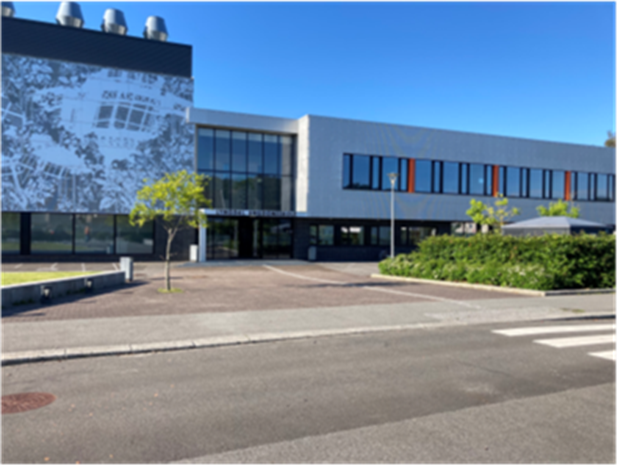 Klasse Elevrådsrepresentant Vara 8A Henrik Stråtveit Serine Opsal 8B Kristoffer Emil Beltran Kristiansen Harald Ege 8C Henrik A. Husebø Angelica S. Aanensen 8D Markus Strøm Skailand Johanne  Jespersen Hansen 9A Markus Stangeland Knudsen Mohammad Sarjin 9B Kaneshka Rahimi Noah R. Ekeland 9C Leander Støle Carl Edvin Qvarfordt 9D Marcus Dragland Mariell Fredbo 10A Mikal Eiesland Petter Fleseland 10B Noah Hadland Loke Stål 10C Sander Stensland Maja Lyngsvåg Sakkariassen 10D Adrian Edvardsen Embla K Pedersen 